发展与知识产权委员会（CDIP）第二十四届会议2019年11月18日至22日，日内瓦《知识产权与移动应用》研究摘要秘书处编拟本文件附件载有“《知识产权与移动应用》研究摘要”，该研究在肯尼亚共和国提议的关于加强非洲国家软件部门运用知识产权的项目（CDIP/22/8）背景下进行。研究报告由伦敦大学玛丽女王学院商法研究中心副主任Noam Shemtov先生编制，全文及同行审议见：https://www.wipo.int/ip-development/zh/agenda/work_undertaken.html。2.	请CDIP注意本文件附件中所载的信‍息。[后接附件]知识产权与移动应用本出版物探讨创意产业过去十多年间迅猛增长的一个行业领域：移动应用。它介绍了这个行业所处的知识产权生态系统以及一些关键的非知识产权方面的法律考虑，同时展示了在开展移动应用领域的业务时，如何考虑这些法律规则。研究最后提出了一份路线图，旨在确定移动应用行业面临的主要法律挑战。本出版物探讨了以下问题，并提出了如下解释和建议：第一部分首先简要介绍了移动应用产业，随后简要说明了移动应用行业重点涉及的相关知识产权：版权、专利、实用新型、商业外观和商标、工业品外观设计和商业秘密。第二部分详细讨论了作为移动应用核心的基础代码和内部架构的可保护性，并提到了这方面的关键法律和业务问题。在此过程中，这一部分考察了不同的软件开发模式，特别是更普遍用于移动应用开发的模型。接着，文章讨论了不同知识产权制度为软件内部构件所提供的保护的范围和性质。文章提到了这个方面的一个关键问题：互操作性问题及其对移动应用开发人员的重要意义。这部分的结尾对这个方面关键的法律复杂性进行了总结，并考虑了越来越受欢迎（而且预计未来持续如此）的技术环境因素：云计算。第三部分探讨了使移动应用大受欢迎并因此获得商业成功所需的最重要的根本要素：用户界面。它清晰地分析了用户界面对于移动应用整体获得成功所具有的重要意义，并以清楚明了的方式阐述了应以何种方式运用不同的知识产权法律工具，以保护不同层级的移动应用用户界面。第四部分讨论移动应用的功能，这是软件产品或服务在知识产权方面比如容易忽视的一个方面。最终，一项独特和创新的功能可能成为显著性因素，使某个移动应用从同行业的其他产品中脱颖而出，即便不成为市场翘楚，也广受欢迎。但是，要通过知识产权法保护这种功能可能困难重重，很难确定这种保护的范围。这一部分对这些困难进行了分析，并提出了一些可用的解决方法，同时为移动应用企业在这方面提出了一些富有价值的建议。第五部分是本出版物中唯一不以知识产权为重点的部分。虽然知识产权可能是讨论移动应用时最受关注的法律问题，但还有许多其他法律方面的考虑因素，在开发移动应用时不可忽视。这一部分就是探讨这些法律考虑因素。文章就移动应用的商业和法律环境讨论了相关问题：如最终用户许可协议、数据保护、隐私、消费者保护和广告规则。此外，还简要探讨了应用开发者协议背景下的合同安排，考查了这方面的一些共同条款，与此同时，还就这类开发协议为应用开发人员提出了一些宝贵建‍议。最后，第五部分介绍了移动应用行业面临的全球性挑战，同时就如何在法律制度下应对这些挑战做出了有实有据的评估。总体而言，本出版物是一件富有价值的工具，可以为移动应用领域的企业（特别是中小微型企业）在复杂的知识产权法律生态系统中导航，同时兼顾其他法律考虑因素，以便它们在这个竞争极为激烈的市场中不断成长。[附件和文件完]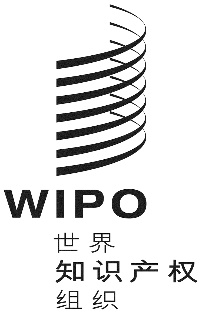 CCDIP/24/inf/2CDIP/24/inf/2CDIP/24/inf/2原 文：英文原 文：英文原 文：英文日 期：2019年9月1日  日 期：2019年9月1日  日 期：2019年9月1日  